prihláška 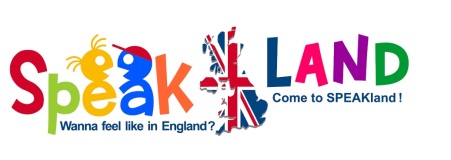 NA letnÝ pobytovÝ ZÁJAZD RETRO CAMP 2020 Cestovná kancelária:	Jazyková škola SPEAK, spol. s r.o. 		Sídlo: Kuzmányho 19/15068, 974 01 Banská Bystrica, Slovenská republikaIČO: 36 799 351, DIČ: 2022408036Zápis v príslušnom registri: Obchodný register vedený Okresným súdom Banská Bystrica, oddiel: Sro, vložka č. 13297/S            Osoby oprávnené konať v mene poskytovateľa:	Mgr. Radovan Ocharovich – konateľ		Mgr. Jana Ocharovichová – konateľka	Kontaktná osoba:	Alexandra Skalošová – manažérka školy 	Bankové spojenie:	Slovenská sporiteľňa a.s., číslo bankového účtu (IBAN): SK59 0900 0000 0050 6879 7282	Variabilný symbol:	bude uvedený dátum narodenia záujemcu	Správa pre prijímateľa:	RETRO	Špecifický symbol:	230	Telefonický kontakt: 	+421 (0) 904 407 407; +421 (0) 910 315 695; +421 (0) 48/4140840	Webové sídlo:	www.speak.sk		E-mail: asistent@speak.skPREDMET ZÁVÄZNEJ PRIHLÁŠKYZáujemca sa touto prihláškou (ďalej aj len ako „Prihláška“) prihlasuje na letný pobytový zájazd pre dospelých zameraný na výučbu anglického jazyka (ďalej aj len ako „Zájazd“) a zaväzuje sa uzavrieť v lehote najneskôr do 30.6.2020 s cestovnou kanceláriou zmluvu o zájazde (ďalej aj len ako „Zmluva o zájazde“), predmetom ktorej bude záväzok cestovnej kancelárie poskytnúť cestujúcemu služby cestovného ruchu tvoriace Zájazd v rozsahu a v termíne uvedenom v bode 2.1 Prihlášky a záväzok cestujúceho zaplatiť cestovnej kancelárii Cenu zájazdu (pojem definovaný v ďalšom texte Prihlášky) vo výške určenej v bode 3.1 Prihlášky a spôsobom dojednaným v Zmluve o zájazde.ZÁJAZDCestujúci prejavil záujem o účasť na Zájazde, ktorý cestovná kancelária organizuje pod názvom RETRO CAMP v trvaní troch (3) nocí, cestujúci bude ubytovaný v Penzióne Tále, nachádzajúcom sa na adrese Tále 272 v obci Bystrá. Zájazd bude prebiehať v termíne: od 09.07.2020 do 12.07.2020.Nástup na Zájazd bude dňa 09.07.2020 (t.j. vo štvrtok) o 17:00 hod. (pred večerou), ktorý je prvým dňom Zájazdu a súčasne dňom zahájenia Zájazdu. Odchod zo Zájazdu bude dňa 12.07.2020 (t.j. v nedeľu) o 10:00 hod. (po raňajkách), ktorý deň je posledným dňom zájazdu. Miestom zahájenia Zájazdu je adresa Tále 272, 977 01 Bystrá, Slovenská republika. Záujemca v postavení cestujúceho sa dopraví na miesto zahájenia Zájazdu, ako aj z miesta zahájenia Zájazdu do svojho bydliska na vlastné náklady. Preprava záujemcu v postavení cestujúceho nie je súčasťou Zájazdu.Stravovanie bude cestovnou kanceláriou zabezpečené v rozsahu: raňajky, obed a večera. CENA ZÁJAZDU3.1   Odplata za poskytnutie Zájazdu (ďalej aj len ako „Cena zájazdu“) bola na základe dohody cestovnej kancelárie a záujemcu určená sumou vo výške:139,00 EUR v prípade, ak bude zmluva o zájazde medzi cestovnou kanceláriou a záujemcom uzavretá v termíne do 30.06.2020, pričom Cena zájazdu bude zaplatená najneskôr do 30.06.2020;159,00 EUR v prípade, ak bude zmluva o zájazde medzi cestovnou kanceláriou a záujemcom uzavretá v termíne po 30.06.2020, pričom Cena zájazdu bude zaplatená najneskôr v deň podpísania zmluvy o zájazde. Cena zájazdu bude zaplatená spôsobom dojednaným medzi cestovnou kanceláriou a záujemcom v Zmluve o zájazde, ktorej súčasťou sú všeobecné zmluvné podmienky cestovnej kancelárie.Záujemca berie na vedomie, že Cena zájazdu môže byť do času uzavretia Zmluvy o zájazde zo strany cestovnej kancelárie zmenená.Zodpovednou osobou za Zájazd je konateľ cestovnej kancelárie Mgr. Radovan Ocharovich, telefonický kontakt + 421 (0) 904 407 407, na ktorého je záujemca oprávnený sa obrátiť so žiadosťou o pomoc a ktorý je oprávnený prijímať a vybavovať reklamácie.  ZÁVEREČNÉ USTANOVENIAPrihláška nadobúda platnosť a účinnosť okamihom jej spísania. Prihláška sa považuje za spísanú dňom jej podpísania cestovnou kanceláriou a záujemcom. Prihláška zaniká neuzavretím zmluvy o zájazde v lehote uvedenej v bode 1.1 Prihlášky. Cestujúci nie je povinný odmietnutie uzavretia zmluvy o zájazde zdôvodniť.Prihláška sa vyhotovuje v dvoch (2) rovnopisoch, pričom jeden (1) rovnopis Prihlášky si ponechá cestovná kancelária a jeden (1) rovnopis bude odovzdaný cestujúcemu.Práva a povinnosti výslovne neupravené touto Prihláškou sa spravujú ustanoveniami zákona č. 40/1964 Zb. Občianky zákonník v znení neskorších predpisov, zákona č. 170/2018 Z. z. o zájazdoch, spojených službách cestovného ruchu, niektorých podmienkach podnikania v cestovnom ruchu a o zmene a doplnení niektorých zákonov, ustanoveniami Školského zákona a ostatných všeobecne záväzných právnych predpisov Slovenskej republiky. Prílohu tejto prihlášky a informovaného súhlasu tvoria osobné údaje záujemcu, harmonogram  Zájazdu, Bezpečnostné opatrenia a Formulár štandardných informácií pre zmluvy o zájazde.Cestujúci a cestovná kancelária zhodne vyhlasujú, že si Prihlášku riadne prečítali, individuálne dojednali, že ich vôľa je pri spísaní Prihlášky skutočne daná, slobodná a vážna, nie je dôsledkom nátlaku ani bezprávnej vyhrážky alebo omylu a prejavy vôle obsiahnuté v Prihláške považujú za určité a vzájomne zrozumiteľné. Záujemcovi bola pred spísaním Prihlášky daná možnosť ovplyvniť jej obsah.Cestujúci a cestovná kancelária bezvýhradne súhlasia s obsahom Prihlášky a záväzkov zakladaných Prihláškou čo potvrdzujú svojimi vlastnoručnými podpismi alebo podpismi osôb oprávnených konať v ich mene. OSOBNÉ ÚDAJE ZÁUJEMCUZdravotná poisťovňa záujemcu.........................................................................................................................................................Zdravotný stav záujemcu (choroby/alergie)...................................................................................................................................... Obmedzenie v stravovaní, ak áno, aké:.............................................................................................................................................Obmedzenie v pohybe/športe, ak áno, aké:.......................................................................................................................................Iné špecifické požiadavky:................................................................................................................................................................Záujemca prehlasuje, že nemá žiadnu infekčnú chorobu.K prihláške je nevyhnutné doložiť kópiu OP a ZP záujemcu. HARMONOGRAM ZÁJAZDUNástup na zájazd je vo štvrtok (prvý deň zájazdu) pred 
              večerou o 17:00.Odchod zo zájazdu je v nedeľu (posledný deň zájazdu) po   
               raňajkách o 10:00.V prípade nepriaznivého počasia môže dôjsť k zmene 
               harmonogramu zájazdu.Zodpovednou osobou za zájazd je               Mgr. Radovan Ocharovich, t. č. 0904 407 407.  Zoznam vecí, ktoré si má záujemca so sebou priniesť 
               bude zaslaný mailom najneskôr 2 týždne pred 
               nástupom na  zájazd . BEZPEČNOSTNÉ OPATRENIA Záujemca musí byť na zájazde vhodne oblečený a obutý s prihliadnutím na vonkajšie aktivity.Záujemca je povinný chrániť si svoje zdravie a zdravie ostatných.V prípade zvýšeného ohrozenia bezpečnosti a zdravia pri niektorých činnostiach, je záujemca oboznámený s pokynmi na predchádzanie úrazov. Záujemca je povinný dodržiavať všeobecné zásady bezpečnosti a ochrany zdravia a rešpektovať usmernenia dozorkonajúcich osôb na predchádzanie úrazom.Ak záujemca utrpí úraz, musí o tom informovať dozorkonajúcu osobu.Prvú predlekársku pomoc poskytne dozorkonajúca osoba, ktorá absolvovala kurz prvej pomoci.Ak si úraz záujemcu alebo iné zhoršenie zdravotného stavu vyžaduje neodkladnú lekársku pomoc, poskytovateľ zabezpečí pre záujemcu vhodný doprovod, ktorý podá ošetrujúcemu lekárovi informácie o vzniku a príčinách úrazu.Formulár štandardných informácií pre zmluvy o zájazdeKombinácia ponúkaných služieb cestovného ruchu predstavuje zájazd podľa zákona č. 170/2018 Z. z. o zájazdoch, spojených službách cestovného ruchu, niektorých podmienkach podnikania v cestovnom ruchu a o zmene a doplnení niektorých zákonov (ďalej len „zákon č. 170/2018 Z. z.“). Vzťahujú sa preto na Vás všetky práva vyplývajúce zo zákona č. 170/2018 Z. z., ktoré sa vzťahujú na zájazdy. Naša spoločnosť Jazyková škola SPEAK, spol. s r.o., so sídlom K. Kuzmányho 19/15068, 974 01 Banská Bystrica, Slovenská republika, IČO: 36 799 351, zapísaná v Obchodnom registri vedenom Okresným súdom Banská Bystrica, oddiel: Sro, vložka číslo: 13297/S (ďalej len „cestovná kancelária“) je plne zodpovedná za riadne poskytnutie zájazdu ako celku. Okrem toho ako cestovná kancelária sme v súlade so zákonom chránení, ak ide o refundáciu platieb cestujúceho a ak je súčasťou zájazdu preprava, ak ide o zabezpečenie Vašej repatriácie, pre prípad, že sa dostaneme do úpadku. Cestujúci dostane všetky podstatné informácie o zájazde pred uzavretím zmluvy o zájazde v zmysle § 14 zákona č. 170/2018 Z. z., napríklad miesto pobytu, spôsob dopravy, základné znaky ubytovacieho zariadenia, – cestovná kancelária nesie zodpovednosť za riadne poskytnutie všetkých služieb cestovného ruchu zahrnutých v zmluve o zájazde, – cestujúci dostane telefónne číslo pre núdzové situácie alebo údaje o kontaktnom mieste, prostredníctvom ktorých sa môže spojiť s cestovnou kanceláriou alebo cestovnou agentúrou, prostredníctvom ktorej si zájazd zakúpil, – cestujúci je oprávnený postúpiť zmluvu o zájazde inej osobe v primeranej lehote a s ďalšími primeranými nákladmi, – cena zájazdu sa môže zvýšiť, len ak sa zvýšia osobitné náklady (napríklad zmena cien pohonných látok) a ak je to výslovne stanovené v zmluve o zájazde, a v žiadnom prípade nie neskôr ako 20 dní pred začatím zájazdu. Ak zvýšenie ceny zájazdu presiahne 8 % ceny zájazdu, cestujúci je oprávnený od zmluvy o zájazde odstúpiť. Ak si cestovná kancelária vyhradí právo na zvýšenie ceny zájazdu, cestujúci má nárok na zníženie ceny zájazdu, ak sa znížili príslušné náklady. – cestujúci je oprávnený od zmluvy o zájazde odstúpiť bez zaplatenia odstupného a dostať úplnú refundáciu všetkých platieb, ak sa podstatným spôsobom zmení niektorý zo základných znakov služieb cestovného ruchu okrem ceny zájazdu. Ak cestovná kancelária zruší zájazd pre začatím zájazdu, cestujúci je v zmysle zákona č. 170/2018 Z. z. oprávnený na vrátenie zaplatenej ceny zájazdu a prípadnú náhradu škody. – cestujúci je oprávnený odstúpiť od zmluvy o zájazde pred začatím zájazdu bez zaplatenia odstupného, ak v cieľovom mieste alebo v jeho bezprostrednej blízkosti nastanú neodvrátiteľné a mimoriadne okolnosti, ktoré významne ovplyvnia poskytovanie zájazdu alebo prepravu cestujúcich do cieľového miesta, – cestujúci je oprávnený okrem toho kedykoľvek pred začatím zájazdu odstúpiť od zmluvy o zájazde za primerané a odôvodnené odstupné, – ak po začatí zájazdu nie je možné niektoré podstatné prvky služieb cestovného ruchu poskytnúť v súlade so zmluvou o zájazde, je cestovná kancelária povinná cestujúcemu ponúknuť vhodné náhradné riešenie bez dodatočných nákladov. Cestujúci je oprávnený odstúpiť od zmluvy o zájazde bez zaplatenia odstupného v prípade, ak služby cestovného ruchu nie sú poskytnuté v súlade so zmluvou o zájazde, táto je porušená podstatným spôsobom a cestovná kancelária nevykoná nápravné kroky v zmysle zákona č. 170/2018 Z. z. – cestujúci má v zmysle zákona č. 170/2018 Z. z. právo na zníženie ceny zájazdu alebo na náhradu škody, alebo na oba tieto nároky, ak služby cestovného ruchu neboli poskytnuté alebo neboli poskytnuté riadne, – cestovná kancelária je povinná poskytnúť pomoc, ak sa cestujúci ocitne v ťažkostiach, – ak sa cestovná kancelária dostane do úpadku, platby cestujúceho budú refundované, – ak sa cestovná kancelária dostane do úpadku po začatí poskytovania zájazdu a ak zájazd zahŕňa prepravu, zabezpečená je repatriácia cestujúceho, – cestovná kancelária uzatvorila zmluvu zabezpečujúcu ochranu pre prípad úpadku s poskytovateľom ochrany pre prípad úpadku ............................................................................................................................................................................... (ďalej len „poskytovateľ ochrany pre prípad úpadku“), – cestujúci sa môže obrátiť na poskytovateľa ochrany pre prípad úpadku, ak sú služby cestovného ruchu odmietnuté z dôvodu úpadku cestovnej kancelárie. CestujúciMeno a priezvisko:Dátum narodenia:Trvalý pobyt:Tel.:E-mail:                 V Banskej Bystrici, dňa _______________                 V Banskej Bystrici, dňa _________________________________________________________________________________Jazyková škola SPEAK, spol. s r.o.záujemcaMgr. Radovan Ocharovich, konateľ08:00Budíček08:10 – 08:30Ranná rozcvička, hygiena, bodovanie izieb09:00 – 09:30Raňajky09:30 – 10:00Oddych, príprava na rannú aktivitu10:00 – 12:00Ranná aktivita12:30 – 13:30Obed13:30 – 14:00Oddych, príprava na poobednú aktivitu I.14:00 – 15:30Poobedná aktivita I.15:30 – 17:00Oddych, príprava na poobednú aktivitu II.17:00 – 18:30Poobedná aktivita II.18:30 – 19:00Oddych, príprava na večeru19:00 – 20:00Večera20:00Večerná aktivita                V Banskej Bystrici, dňa _______________                V Banskej Bystrici, dňa _________________________________________________________________________________Jazyková škola SPEAK, spol. s r.o.cestujúci Mgr. Radovan Ocharovich, konateľ